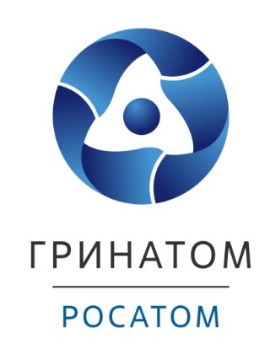 ё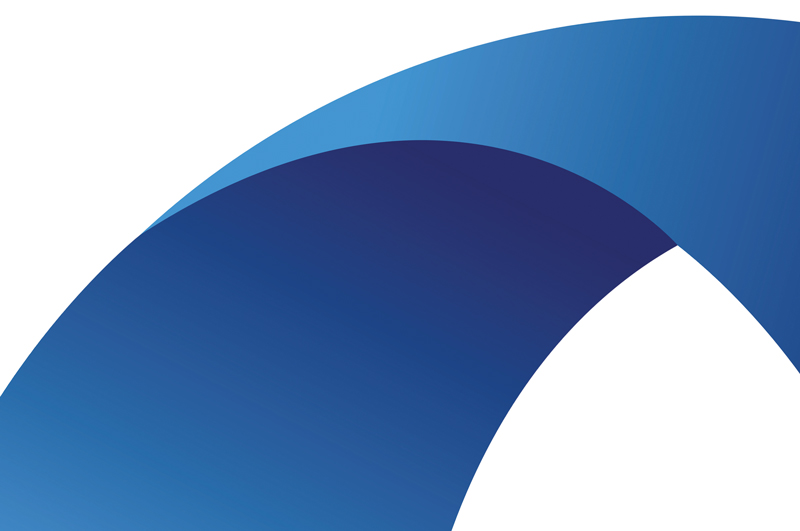 Лист измененийСодержаниеГлоссарий	41.	Введение	51.1.	Назначение системы	51.2.	Документация, с которой необходимо ознакомиться пользователю	52.	Требования к пользователю	63.	Состав платформы	74.	Работа с модулем	84.1.	API модуля Атом.РИТА: Голос	84.1.1.	Синтез речи	84.1.2.	Анализ речи	94.1.3.	Диагностика сервиса	104.2.	Сценарий взаимодействия роботов с модулем Атом.РИТА: Голос	115.	Аварийные ситуации	14ГлоссарийВведениеНазначение системыПлатформа Атом.РИТА предназначена для разработки и управления программными роботами, позволяющими автоматизировать бизнес-процессы путем воспроизведения действий пользователей в установленных на рабочих станциях программах. Данный документ описывает модуль Атом.РИТА: Голос из состава Платформы Атом.РИТА. Состав Платформы подробно рассмотрен в разделе 3 настоящего документа.Документация, с которой необходимо ознакомиться пользователюВ зависимости от конфигурации Платформы, может потребоваться ознакомление с Руководством пользователя модуля Атом.РИТА: Разработчик.Требования к пользователюПользователь должен знать и соблюдать установленную технологию обработки информации, выполнять руководства, инструкции и положения по обеспечению защиты информации. Ответственным за ознакомление Пользователей c руководствами, инструкциями и положениями по обеспечению защиты информации является Администратор информационной безопасности (далее – Администратор ИБ)Обо всех выявленных нарушениях, связанных с информационной безопасностью, Пользователь должен незамедлительно сообщать Администратору ИБ.Состав платформыПлатформа Атом.РИТА предназначена для разработки и управления программными роботами, позволяющими автоматизировать бизнес-процессы путем воспроизведения действий пользователей в программах, установленных на рабочих станциях. Платформа состоит из пяти модулей (см. рисунок 1):Атом.РИТА: Разработчик – модуль, предназначенный для создания, хранения, изменения и отладки программных роботов, реализованный как веб-приложение.Атом.РИТА: Администратор – модуль, предназначенный для автоматического запуска и управления роботами, созданными в модуле Атом.РИТА: Разработчик, а также мониторинга их состояния и аудита работы, реализованный как веб-приложение.Атом.РИТА: Сотрудник – модуль, предназначенный для выполнения программного робота, устанавливаемый на рабочую станцию.Атом.РИТА: Классификатор - модуль, предназначенный для автоматического определения классов (признаков, характеристик) текстовых объектов. Модуль возможно обучить для работы с различными текстами и определения выбранных пользователем классов (от 1 до 5).Атом.РИТА: Голос – модуль, предназначенный для распознавания речи и ее перевода в текст, а также синтеза речи на основании заданного текста.Рисунок 1. Функциональная структура платформы Атом.РИТАРабота с модулемAPI модуля Атом.РИТА: ГолосСинтез речиОтправка запроса на синтез речиEndpoint: http://10.126.109.106:8888/api/v1/tts/synthesisМетод: PostВходные параметры (передаются в теле запроса в виде JSON-документа):Логика:При поступлении нового сообщения модуль Атом.РИТА: Голос:извлекает текст из файла (если поступил файл);синтезирует речь согласно полученному тексту и настройкам голоса (пол и темп). При выборе голоса и темпа используются данные, полученные в сообщении, при их отсутствии в сообщении - настройки по умолчанию (из конфигурации);записывает синтезированную речь в файл формата .wav;отправляет сформированный файл и идентификатор запроса на адрес сервиса, полученный в запросе (в callback). Ответ: Response Schema: application/jsonУспех - код 200.Ошибка валидации - код 422.Получение записи по uidМетод: GetВходные параметры:Логика:При поступлении запроса Голос:производит поиск в базе файлов (результатов синтеза речи) по полученному в запросе uid;в случае наличия файла - отправляет его и uid в ответ на запрос;при отсутствии файл с необходимым uid (запрос с данным uid не поступал ранее, файл еще не сформирован или уже удален) - отправляет ошибку 422.Ответ: Response Schema: application/jsonУспех - код 200.Ошибка валидации - код 422.Анализ речиОтправка запроса на синтез речиEndpoint: http://10.126.109.106:8888/asr/recognizeМетод: PostВходные параметры:Логика:При поступлении нового сообщения Голос:получает звуковую дорожку и преобразовывает ее в текстовое сообщение с помощью технологии распознавания речи (ASR);отправляет сформированный текст и идентификатор запроса на адрес сервиса, полученный в запросе (в callback). Ответ: Response Schema: application/jsonУспех - код 200.Ошибка валидации - код 422.Получение записи по uidМетод: GetВходные параметры:Логика:При поступлении запроса Голос:производит поиск в базе текстов (результатов анализа речи) по полученному в запросе uid;в случае наличия записи - отправляет ее текст и uid в ответ на запрос;при отсутствии записи с необходимым uid (запрос с данным uid не поступал ранее, запись еще не распознана полностью или результат уже удален) - отправляет ошибку 422.Ответ: Response Schema: application/jsonУспех - код 200.Ошибка валидации - код 422.Диагностика сервисаЗапрос pingEndpoint: http://10.126.109.106:8888/pingМетод: GETВходные параметры: отсутствуютЛогика:При поступлении запроса Голос:прокси-сервер отправляет обратно ответ pong, что свидетельствует о работоспособности обратного прокси-сервера.Ответ: pong Успех - код 200.Запрос текущего состояния модулей (самодиагностика)Endpoint: http://10.126.109.106:8888/healthМетод: GETВходные параметры: отсутствуютЛогика:При поступлении запроса Голос:прокси-сервер отправляет запросы /ping всем зарегистрированным у него API-модулям, которые возвращают свой статус;В случае, если все зарегистрированные в обратном прокси-сервере API-модули возвращают ответ с кодом 200, то и ответ на этот запрос вернет код 200;В случае, если хотя бы один зарегистрированный в обратном прокси-сервере API-модули вернет ответ с кодом ошибки (400 и пр.), то и ответ на этот запрос вернет код 417.Ответ: Response Schema: application/jsonСистема работает корректно - код 200.Один из модулей системы работает некорректно - код 417.Сценарий взаимодействия роботов с модулем Атом.РИТА: ГолосПример сценария настройки робота в модуле Атом.РИТА: Разработчик для взаимодействия с модулем Атом.РИТА: Голос в части синтеза речи:Создать проект робота.В проект робота добавить активность/набор активностей для получения текста, который будет синтезирован в голос: например, "Прочитать файл" (Read Text File) или "Открыть Excel" (Open Excel) + "Прочитать ячейку" (Read Cell).Добавить активность "Выполнить python код" (Invoke Python Code) для формирования тела запроса в заданном виде:import json
import uuidjson_body = json.dumps({
  'uid': str(uuid.uuid4()),
  'text': text_content,
  'name': 'rita'
})где: uid - сгенерированный идентификатор записи; text - переменная с полученным текстом для синтеза речи;name - имя актера для воспроизведения.Добавить активность "HTTP Запрос" (Http Request) для отправки текста в модуль Голос. Данная активность настраивается следующим образом:repeats_num: 3;delay_btw_requests: 5000ms;endpoint: http://10.126.109.106:8888/api/v1/tts/synthesis;method: POST;auth_type: NONE;body_format: application/json;body: переменная с телом запроса (сформированная ранее);accept_format: JSON;result_body: переменная типа base.string для сохранения ответа от сервиса Голоса (для случаев короткого текста в ней придет сразу файл с записью речи и шаги 5-8 не требуются, переход к шагу 9);status_code: переменная типа base.integer для сохранения кода состояния (ответа от сервиса Голоса).Проверяется ответ от модуля Атом.РИТА: Голос с помощью активности "Условие TRUE/FALSE": если ответ =200, то выполняются следующие шаги. В случае другого ответа - направляться ошибка в лог/ответственному лицу.После активности запроса установить задержку на 30 с, чтобы модуль Атом.РИТА: Голос успел обработать файл: добавить активность "Ожидание" (Delay) с длительностью (duration) 30000 мс (//приведено как пример, при настройке или отладке робота должно быть скорректировано с учетом задач робота).Добавить активность "Выполнить python код" (Invoke Python Code) для формирования переменной, в которой будет адрес запроса с учетом ранее принятого/сгенерированного uid: http://10.126.109.106:8888/api/v1/tts/synthesis?{uid} .Добавить активность "HTTP Запрос" (Http Request) для запроса у модуля Атом.РИТА: Голос результата синтеза речи (аудиофайла). Данная активность настраивается следующим образом:repeats_num: 3;delay_btw_requests: 5000ms;endpoint: Созданная на шаге 7 переменная;method: GET;auth_type: NONE;body_format: application/json;accept_format: JSON;result_body: переменная типа base.string для сохранения ответа от сервиса Голоса;status_code: переменная типа base.integer для сохранения кода состояния (ответа от сервиса Голоса).Далее провести проверку переменной status_code с помощью активности "Условие TRUE/FALSE": если ответ = 200, то выполняются следующие шаги. В случае другого ответа - направляется ошибка в лог/ответственному лицу.Добавить активность "Десериализовать JSON" (Deserialize JSON) для преобразования ответа в виде строки (от модуля Голос) в объект JSON.Для полученного объекта JSON с помощью активности "Присвоить значение" получить свойство "audio" (имя ключа, в котором находится синтезированный файл в формате base64).Преобразовать полученный файл из формата base64 в файл с помощью активности "Base64 в файл" (Base64 to file) и сохранить его по заданному пути.Далее, в зависимости от проекта, добавить активность/набор активностей для размещения файла в необходимой папке, отправке другой программе (например, осуществляющей обзвоны) или ответственному лицу по почте.Аварийные ситуацииПри отказе или сбое в работе модуля необходимо обратиться к Администратору или в службу технической поддержки.ДатаВерсияКраткое описание измененийФИО06.04.20221.0.0Документ созданПоляков А.В.Термины/сокращенияОпределениеПлатформа Атом.РИТА, ПлатформаРоботизированный интеллектуальный технологичный ассистентПрограммный робот (Робот)Программное обеспечение для эмуляции действий человека, взаимодействующего с информационными системами, для выполнения типового бизнес-процессаuidstring (Uid)Уникальный идентификатор запросаtextstring (Text)Текст для воспроизвденияnamestring (Name)Имя актера для воспроизведения (пол)speednumber (Speed)Тембр воспроизведения речи (темп)от 0,75 до 1,25, 1 - по умолчаниюcallbackstring (Callback)URL для отправки ответаuid
requiredstring (Uid)Уникальный идентификатор запросаuidstring (Uid)Уникальный идентификатор запросаuid
requiredstring (Uid)Уникальный идентификатор запросаfileuidstring (Uid)Уникальный идентификатор запросаcallbackstring (Callback)URL для отправки ответаuid
requiredstring (Uid)Уникальный идентификатор запросаuidstring (Uid)Уникальный идентификатор запросаuid
requiredstring (Uid)Уникальный идентификатор запросаtextstatusstringтекущий статус сервиса, например, 'ok'servicesintКоличество работающих экземпляров API-модулей 